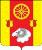 Администрация Кормовского сельского поселенияПОСТАНОВЛЕНИЕ18.04.2017                                                 №  45                                      с.Кормовое            На основании  ст. 22 Жилищного кодекса Российской Федерации, Протеста прокуратуры Ремонтненского района Ростовской области от 05.04.2017 № 7-25-2017/781 ПОСТАНОВЛЯЮ:1. В приложение к постановлению Администрации Кормовского сельского поселения от 11.12.2015 № 115 « Об утверждении административного регламента Администрации Кормовского сельского поселения по предоставлению муниципальной услуги «Перевод жилого помещения в нежилое помещение и нежилого помещения в жилое помещение» внести следующие изменения:           1.1.  п. 2.7.1 дополнить п.п. 5: Перевод жилого помещения в наемном доме социального использования в нежилое помещение не допускается. 1.2. п. 2.7.1 дополнить п.п. 6:   Перевод жилого помещения в нежилое помещение в целях осуществления религиозной деятельности не допускается.2. Настоящее постановление подлежит размещению на официальном сайте Администрации Кормовского сельского поселения.3. Контроль за исполнением настоящего постановления оставляю за собой.Глава АдминистрацииКормовского сельского поселения                                     В.В.Сикаренко                                             О внесении изменений в постановление Администрации Кормовского сельского поселения от 11.12.2015 № 115